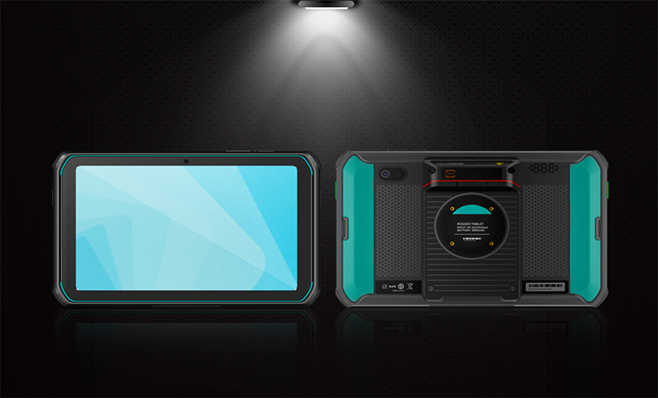 SF817Android Industrial Tablet8.0-inch HD full screen·High speed Octa- core·Android 13.0·
Barcode scanning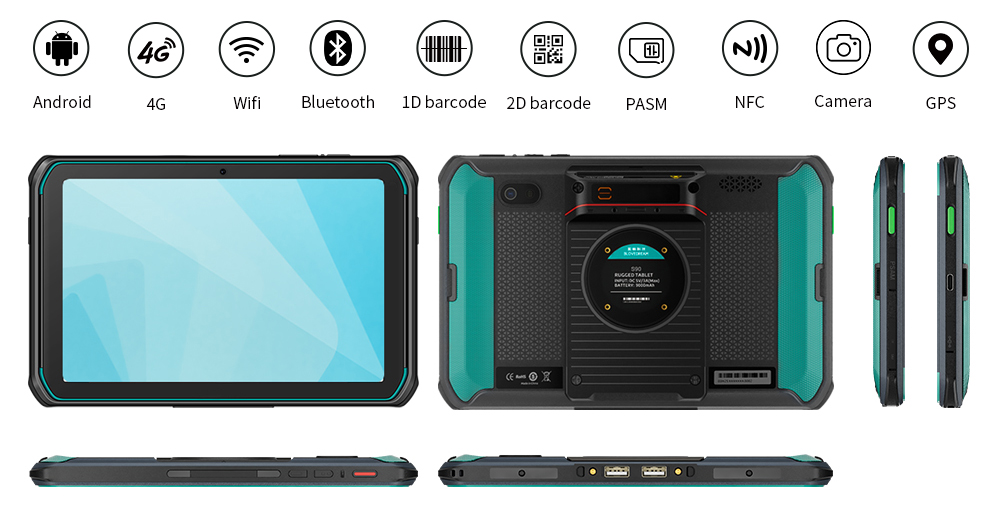 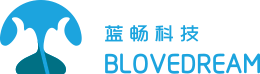 